AVISO PREVIO A LA CONTRATACIÓN DEL TRABAJOEste documento contiene información importante sobre su empleo.Marque la casilla a la izquierda para recibir esta información en este idioma. 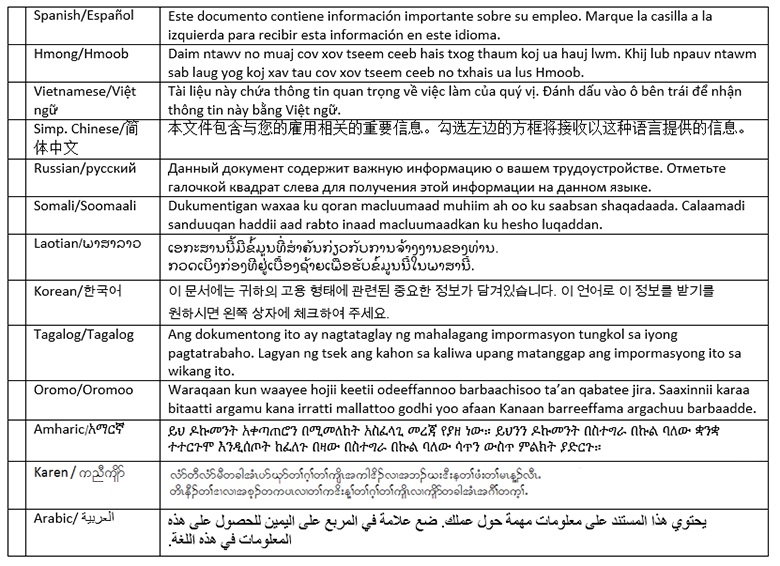 Empleado:                                                                                            Fecha de inicio de empleo:                                                   (Opcional) Información de contacto del empleado: ________________________________________________________Nombre legal del empleador:                                                    Oficina principal/Domicilio comercial principal:Nombre operativo del empleador (si es diferente):	Dirección postal (si es diferente):     Número telefónico del empleador: (Opcional) Información adicional de contacto:  _______________________________________________________  ¿Está el empleado exento (de las protecciones legales conforme los Estatutos de MN, Capítulo 177)?             No, no está exento (es decir, el empleado tiene derecho a horas extras y a otras protecciones según la Ley Estatal)                                                    Si, el empleado está exento (de: ☐ horas extras ☐ salario mínimo ☐  otras protecciones según la Ley Estatal).   Sueldo (tarifa):___________________Se paga por:   Hora     Turno      Día       Semana     Salario     Pieza     Comisión      Otro método ______(Si es aplicable) Deben pagarse horas extras después de trabajar: ______ horas por semana    El pago de horas extras vale: _______________(Si es aplicable) – Por ley las propinas le pertenecen a el/los empleado(s). Compartirlas es voluntario. Asignaciones reclamadas (si las hubiere):$ _____ por comida, como asignación por comida (máximo = 60% de una (1) hora, MN salario mínimo para adultos).$ _____ por día, como asignación por alojamiento (máximo = 75% de 1 hora, MN salario mínimo para adultos) (o el valor justo de mercado). Beneficio de las licencias de ausencia disponibles (marque todas las que sean aplicables):                                                      Por enfermedad y seguridad  Otro tipo de ausencia con goce de sueldo  Vacaciones con goce de sueldo.              Cuantas horas o dias se acumulan? (incluya todos los tipos aplicables): Por enfermedad y seguridad: _______ horas acumuladas por _______ (O _____ horas concedidas anticipadamente por año). Vacaciones con goce de sueldo:  _________ horas/días por ____________                                                                                  Otras licencias con goce de sueldo:  _________ horas/días por ____________      Condiciones del uso o goce: ______________________________________________________________________________________________________                                        Un nuevo año para la acumulación o asignación anticipada principia en esta fecha*: ____________El empleado no puede usar la licencia de ausencia por enfermedad o seguridad* antes de esta(s) fecha(s):_______[el empleador no puede hacer que el empleado espere más de 90 días después de haber comenzado a trabajar]                         *El empleador que usa vacaciones o otro(s) beneficios de licencia con goce de sueldo para cumplir con los requisitos de licencia por enfermedad y seguridad, debe proporcionar información sobre dicho(s) plan(es).  6.	Deducciones que pueden hacerse del pago del salario del empleado (y las cantidades si se saben): ______________________________________________________________________________________________________ 7.	Cantidad de días en el periodo de pago (Frecuencia de pago): ______________Día de pago regular: _________________La fecha en la que el empleado recibirá el primer pago de su salario: _______________ 8.	(Opcional) Otros avisos e información relevante:Yo, empleado, he recibido copia de esta notificación:  Si	 NoFirma del empleado	Fecha	(Es opcional) Firma del empleador	Fecha